Teknisyen Formu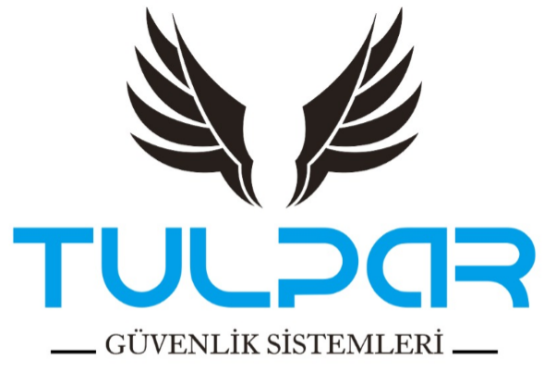 İşlem DetaylarıKullanılan Malzemeİşlem DetaylarıTarihFirma AdıYapılan işin türüArıza bildirenin ad-soyadıRaporu HazırlayanBildirilen arıza12345678910111213141516171819202122232425Ürün CinsiMiktarıBirim FiyatıTutarıToplam tlToplamToplamKDV %18KDV %18Genel ToplamGenel ToplamGarantili                         Garanti dışı                    Bakım Sözleşmeli                       Ücretli                          Parça Bedelli